Publicado en Bilbao el 27/03/2020 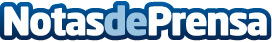 Cursos TALIO para aprovechar la cuarentenaTalio propone una serie de cursos para ampliar los conocimientos de los equipos durante la situación de confinamientoDatos de contacto:Mikel Sagredo946 51 99 90 Nota de prensa publicada en: https://www.notasdeprensa.es/cursos-talio-para-aprovechar-la-cuarentena_1 Categorias: Nacional Programación Hardware Emprendedores E-Commerce Software Ciberseguridad Recursos humanos Cursos http://www.notasdeprensa.es